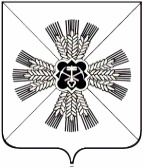 КЕМЕРОВСКАЯ ОБЛАСТЬАДМИНИСТРАЦИЯ ПРОМЫШЛЕННОВСКОГО МУНИЦИПАЛЬНОГО ОКРУГАПОСТАНОВЛЕНИЕот «20» апреля 2023 г. №  450-Ппгт. ПромышленнаяОб охране лесов от пожаров на территории Промышленновского муниципального округа в 2023 годуВ целях своевременного и полного принятия мер по профилактике и предотвращению лесных пожаров и других ландшафтных (природных) пожаров, обеспечения эффективной борьбы с ними на территории Промышленновского муниципального округа и в соответствии с Лесным кодексом Российской Федерации, постановлением Правительства Российской Федерации от 16.09.2020 № 1479 «Об утверждении Правил противопожарного режима в Российской Федерации»:1. Установить период пожароопасного сезона на территории Промышленновского муниципального округа с 15 апреля по 20 октября 2023 года.2. Утвердить прилагаемый план мероприятий по охране лесов от пожаров на территории Промышленновского муниципального округа в 2023 году.3. Настоящее постановление подлежит размещению на официальном сайте администрации Промышленновского муниципального округа в сети Интернет.4. Контроль за исполнением настоящего постановления возложить на и.о. первого заместителя главы Промышленновского муниципального округа                      Т.В. Мясоедову.5. Настоящее постановление вступает в силу со дня подписания.Исп. К.В. ДзалбоТел. 72005 УТВЕРЖДЕН постановлением администрации Промышленновского муниципального округаот 20 апреля 2023 № 450-ППлан мероприятий по охране лесов от пожаров на территории Промышленновского муниципального округа в 2023 годуГлаваПромышленновского муниципального округа С.А. Федарюк№ п/пМероприятиеСрокиОтветственные1.Разработать планы тушения лесных пожаров на лесных участках, находящихся в муниципальной собственности, и в городских лесах, расположенных на землях населенных пунктовДо 15.04.2023Территориальный отдел департамента лесного комплекса Кемеровской области по Промышленновскому лесничеству2.Обеспечить разработку и утверждение паспортов населенных пунктов, подверженных угрозе лесных пожаров, и представление в территориальные органы надзорной деятельности Главного управления МЧС России по Кемеровской области – Кузбассу До 15.04.2023Отдел ГО и ЧС администрации Промышленновского муниципального округа3.Обеспечить проведение мероприятий по обеспечению пожарной безопасности на лесных участках, находящихся в муниципальной собственности, и в городских лесах, расположенных на землях населенных пунктовВ течение пожароопасного 
сезонаОтдел ГО и ЧС администрации Промышленновского муниципального округа, Территориальный отдел департамента лесного комплекса Кемеровской области по Промышленновскому лесничеству,Управление по жизнеобеспечению и строительству администрации Промышленновского муниципального округа(начальники территориальных отделов)4.Предусмотреть в бюджете Промышленновского муниципального округа расходы на охрану лесов от лесных пожаровДо 15.04.2023Администрация Промышленновского муниципального округа5.Обеспечить своевременное введение на территории Промышленновского муниципального округа особого противопожарного режима, режима чрезвычайной ситуации в лесах, вызванной лесными пожарами, муниципального характера, выполнение требований указанных режимов и направление информации о введении режимов в Кемеровскую региональную диспетчерскую службу лесного хозяйстваВ течение пожароопасного 
сезонаОтдел ГО и ЧС администрации Промышленновского муниципального округа6.Обеспечить организацию тушения лесных пожаров на лесных участках, находящихся в муниципальной собственности, и в городских лесах, расположенных на землях населенных пунктовВ течение пожароопасного 
сезонаТерриториальный отдел департамента лесного комплекса Кемеровской области по Промышленновскому лесничеству7.Создать рабочие группы по оперативному реагированию на лесные пожары и противодействию нарушений в сфере лесных отношенийДо 15.04.2023Территориальный отдел департамента лесного комплекса Кемеровской области по Промышленновскому лесничеству8.Принять правовые акты, предусматривающие мероприятия по защите населенных пунктов от лесных пожаровДо 15.04.2023Отдел ГО и ЧС администрации Промышленновского муниципального округа9.Провести противопожарное обустройство населенных пунктов, объектов экономики, летнего отдыха детей и подростков, садоводческих и огороднических некоммерческих товариществ, расположенных в лесах или на прилегающих к ним территориях, а также населенных пунктов, прилегающих к границам особо охраняемых природных территорийВ течение пожароопасного 
сезонаУправление по жизнеобеспечению и строительству администрации Промышленновского муниципального округа(начальники территориальных отделов)10.Организовать совместно со страховыми компаниями работу по страхованию имущества граждан, проживающих в населенных пунктах, подверженных угрозе лесных пожаров, на территории Промышленновского муниципального округаВ течение пожароопасного 
сезонаУправление по жизнеобеспечению и строительству администрации Промышленновского муниципального округа11.Организовать совместно со страховыми компаниями работу по страхованию членов добровольных пожарных команд от несчастных случаевДо 15.04.2023Управление по жизнеобеспечению и строительству администрации Промышленновского муниципального округа(начальники территориальных отделов)12.Провести на территории Промышленновского муниципального округа  тактико-специальные учения по защите населенных пунктов от лесных пожаровДо 01.05.2023Отдел ГО и ЧС администрации Промышленновского муниципального округа13.Определить и укомплектовать места дислокации       
стационарных (передвижных) пунктов хранения и выдачи пожарного инвентаря для тушения лесных пожаровДо 15.04.2023Управление по жизнеобеспечению и строительству администрации Промышленновского муниципального округа (начальники территориальных отделов)14.Рассмотреть на заседании комиссии по чрезвычайным ситуациям Промышленновского муниципального округа готовность юридических лиц и индивидуальных предпринимателей, осуществляющих деятельность по охране лесов от пожаров, лиц, использующих леса, организаций железнодорожного транспорта, автомобильных дорог, линий связи и  электропередачи, трубопроводов к выполнению противопожарных мероприятий в лесах на землях иных категорий, тушению лесных пожаровДо 15.04.2023КЧС и ОПБ Промышленновского муниципального округа15.Обеспечить контроль за проведением работ по        
противопожарному обустройству полос отчуждения вдоль автомобильных и железных дорог, линий электропередачи и связи, нефтегазопроводов, сопредельных с лесными участками, на территории муниципальных образований путем очистки территории, прилегающей к лесу, от сухой травянистой растительности, пожнивных остатков, валежника, порубочных остатков, мусора и других горючих материалов на полосе шириной не менее 10 метров от леса либо отделение леса противопожарной минерализованной полосой шириной 1,4 метра или иным противопожарным барьеромВ течение пожароопасного 
сезонаУправление по жизнеобеспечению и строительству администрации Промышленновского муниципального округа (начальники территориальных отделов)16.Провести инвентаризацию и учет всей имеющейся на территории тяжелой инженерной техники, определить порядок и условия ее применения в возможных зонах чрезвычайных ситуаций, связанных с лесными пожарамиДо 15.04.2023Управление по жизнеобеспечению и строительству администрации Промышленновского муниципального округа (начальники территориальных отделов)17.Обеспечить контроль соблюдения запрета на  проведение сельскохозяйственных палов, выжигание стерни и соломы на полях и других угодьях В течение пожароопасного 
сезонаУправление по жизнеобеспечению и строительству администрации Промышленновского муниципального округа (начальники территориальных отделов),отдел сельского хозяйства администрации Промышленновского муниципального округа18.Обеспечить систематическое информирование населения о развитии пожарной обстановки и организовать разъяснительную работу по вопросам пожарной безопасности в лесахВ течение пожароопасного 
сезонаУправление по жизнеобеспечению и строительству администрации Промышленновского муниципального округа (начальники территориальных отделов),Отдел ГО и ЧС администрации Промышленновского муниципального округа,МКП «Редакция газеты «Эхо»19.Обеспечить создание резерва горюче-смазочных материалов на случай возникновения чрезвычайной ситуации в лесах, возникшей вследствие лесных пожаров на территории Промышленновского муниципального округа, предусмотреть способы его доставки до места проведения аварийно-спасательных работ, обеспечить создание резерва ранцевых лесных огнетушителейДо 15.04.2023Управление по жизнеобеспечению и строительству администрации Промышленновского муниципального округа (начальники территориальных отделов)20.Обеспечить исправность техники, находящейся на вооружении добровольных пожарных командДо 15.04.2023Управление по жизнеобеспечению и строительству администрации Промышленновского муниципального округа (начальники территориальных отделов)22.Принять меры по приведению в исправное состояние источников противопожарного водоснабжения, а на безводных участках принять меры по их созданию с составлением акта проверки водоисточниковДо 15.04.2023Управление по жизнеобеспечению и строительству администрации Промышленновского муниципального округа (начальники территориальных отделов)25.Организовать проверку готовности патрульных, патрульно-маневренных, маневренных и патрульно-контрольных групп муниципальных образований, привлекаемых для реагирования и контроля за лесопожарной обстановкой на территории Промышленновского муниципального округа  До 15.04.2023Отдел ГО и ЧС администрации Промышленновского муниципального округа,Управление по жизнеобеспечению и строительству администрации Промышленновского муниципального округа(начальники территориальных отделов)27.Провести проверку готовности сил и средств добровольных пожарных формирований Промышленновского муниципального округа  До 15.04.2023Отдел ГО и ЧС администрации Промышленновского муниципального округа,Управление по жизнеобеспечению и строительству администрации Промышленновского муниципального округа(начальники территориальных отделов)28.Создать до начала пожароопасного периода вокруг населенных пунктов противопожарные минерализованные полосы шириной не менее 10 метров в целях исключения возможного перехода природных пожаровДо 15.04.2023Управление по жизнеобеспечению и строительству администрации Промышленновского муниципального округа(начальники территориальных отделов)29.Задействовать универсальные комбинированные дорожные машины (ДМК-70) для тушения ландшафтных (природных) пожаров, палов сухой растительности и пожаров в контейнерах для накопления твердых коммунальных отходов до прибытия подразделений пожарной охраныВ течение пожароопасного 
сезонаУправление по жизнеобеспечению и строительству администрации Промышленновского муниципального округа(начальники территориальных отделов);30.Провести на территории Промышленновского муниципального округа профилактические акции «Чистый лес – территория без огня»апрельоктябрьОтдел ГО и ЧС администрации Промышленновского муниципального округа,Управление по жизнеобеспечению и строительству администрации Промышленновского муниципального округа(начальники территориальных отделов)И.о. первого заместителя главыПромышленновского муниципального округаТ.В. Мясоедова